Zlomky – děleníPř. 1:	Balení polévkových nudlí, které váží  kg stojí 96 Kč. Kolik stojí 1 kg těchto nudlí?Řešení: 	 kg stojí  		96 Kč		 kg by stála  		 		1 kg by stál 		  Výpočet můžeme zapsat:Stejně tak platí:Zlomkem  jsme dělili tak, že jsme násobili převráceným zlomkem  .Číslo dělíme zlomkem tak, že ho vynásobíme převráceným zlomkem.Př. 2:	Vyděl čísla  .Řešení:		Př. 3:	Vyděl čísla  .Řešení:		Př. 4:	Vyděl čísla  .Řešení:		     ve jmenovateli zlomku nemůže být číslo 0Zlomkem, který má v čitateli nulu, dělit nemůžeme.Cvičení: 1. 	Vyděl čísla a výsledek uveď v základním tvaru zlomku. a)		b)	c)		d)	e)		f)	2.  V následujících příkladech se vyskytují chyby. Najdi je a příklady oprav.	a)  	b)  	c)  3. 	Prodavačka v supermarketu počítá ceny zboží. Pomoz jí.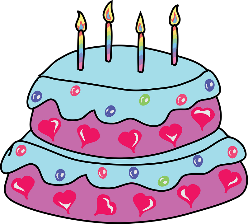 a) Kolik stojí celý dort, když za  dortu zaplatíš 75 Kč?b) Kolik stojí dva kilogramy masa, když za  kg zaplatíš 112 Kč?c) Kolik stojí půl litru vitaminového nápoje, když za  litru zaplatíš 45 Kč?